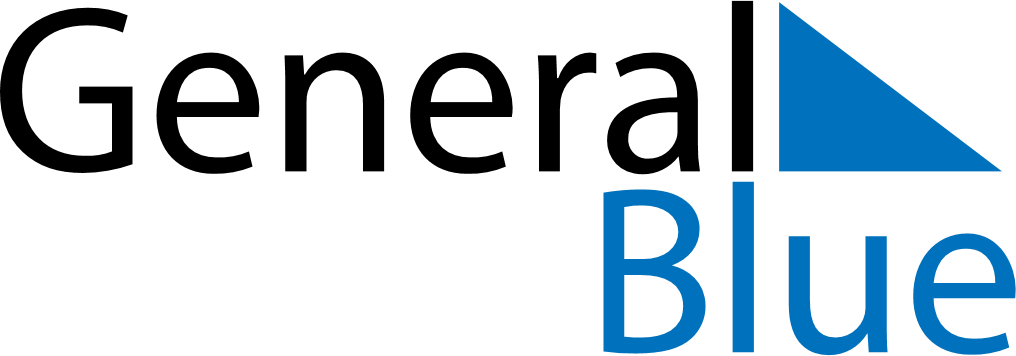 September 2024September 2024September 2024September 2024September 2024September 2024Aros, Viken, NorwayAros, Viken, NorwayAros, Viken, NorwayAros, Viken, NorwayAros, Viken, NorwayAros, Viken, NorwaySunday Monday Tuesday Wednesday Thursday Friday Saturday 1 2 3 4 5 6 7 Sunrise: 6:14 AM Sunset: 8:21 PM Daylight: 14 hours and 7 minutes. Sunrise: 6:16 AM Sunset: 8:18 PM Daylight: 14 hours and 2 minutes. Sunrise: 6:18 AM Sunset: 8:15 PM Daylight: 13 hours and 57 minutes. Sunrise: 6:21 AM Sunset: 8:12 PM Daylight: 13 hours and 51 minutes. Sunrise: 6:23 AM Sunset: 8:09 PM Daylight: 13 hours and 46 minutes. Sunrise: 6:25 AM Sunset: 8:06 PM Daylight: 13 hours and 41 minutes. Sunrise: 6:28 AM Sunset: 8:03 PM Daylight: 13 hours and 35 minutes. 8 9 10 11 12 13 14 Sunrise: 6:30 AM Sunset: 8:00 PM Daylight: 13 hours and 30 minutes. Sunrise: 6:32 AM Sunset: 7:57 PM Daylight: 13 hours and 25 minutes. Sunrise: 6:34 AM Sunset: 7:54 PM Daylight: 13 hours and 19 minutes. Sunrise: 6:37 AM Sunset: 7:51 PM Daylight: 13 hours and 14 minutes. Sunrise: 6:39 AM Sunset: 7:48 PM Daylight: 13 hours and 9 minutes. Sunrise: 6:41 AM Sunset: 7:45 PM Daylight: 13 hours and 3 minutes. Sunrise: 6:44 AM Sunset: 7:42 PM Daylight: 12 hours and 58 minutes. 15 16 17 18 19 20 21 Sunrise: 6:46 AM Sunset: 7:39 PM Daylight: 12 hours and 53 minutes. Sunrise: 6:48 AM Sunset: 7:36 PM Daylight: 12 hours and 47 minutes. Sunrise: 6:51 AM Sunset: 7:33 PM Daylight: 12 hours and 42 minutes. Sunrise: 6:53 AM Sunset: 7:30 PM Daylight: 12 hours and 37 minutes. Sunrise: 6:55 AM Sunset: 7:27 PM Daylight: 12 hours and 32 minutes. Sunrise: 6:58 AM Sunset: 7:24 PM Daylight: 12 hours and 26 minutes. Sunrise: 7:00 AM Sunset: 7:21 PM Daylight: 12 hours and 21 minutes. 22 23 24 25 26 27 28 Sunrise: 7:02 AM Sunset: 7:18 PM Daylight: 12 hours and 16 minutes. Sunrise: 7:05 AM Sunset: 7:15 PM Daylight: 12 hours and 10 minutes. Sunrise: 7:07 AM Sunset: 7:12 PM Daylight: 12 hours and 5 minutes. Sunrise: 7:09 AM Sunset: 7:09 PM Daylight: 12 hours and 0 minutes. Sunrise: 7:11 AM Sunset: 7:06 PM Daylight: 11 hours and 54 minutes. Sunrise: 7:14 AM Sunset: 7:03 PM Daylight: 11 hours and 49 minutes. Sunrise: 7:16 AM Sunset: 7:00 PM Daylight: 11 hours and 44 minutes. 29 30 Sunrise: 7:18 AM Sunset: 6:57 PM Daylight: 11 hours and 38 minutes. Sunrise: 7:21 AM Sunset: 6:54 PM Daylight: 11 hours and 33 minutes. 